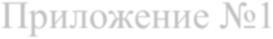 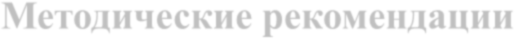 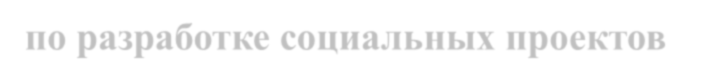 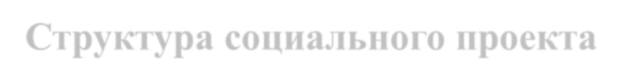 Титульный листАннотация проектаОписание организацииОбоснование необходимости проектаЦели и задачи проектаМетоды реализации проектаУправление проектомРабочий план реализации проектаОжидаемые результатыМетоды оценки результатовПлан дальнейшего развития проектаБюджет проекта, состоящий из заполненной табличной формы«Бюджет» и текстовых комментариев к бюджету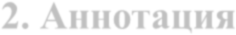 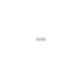 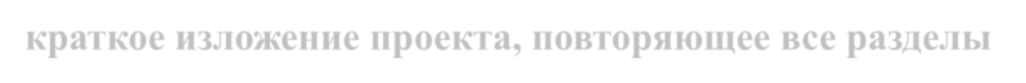 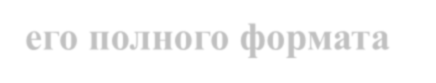 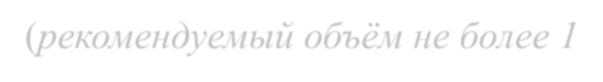 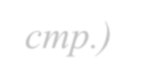 обоснование важности проблемы, на решение которой направлен проект;цель проекта;основные мероприятия по достижению цели;основные результаты проекта (описание результатов с использованием количественных критериев);направления дальнейшего развития проекта после окончания его финансирования;сроки реализации проекта;полная стоимость проекта; запрашиваемая сумма; сумма вклада организации (вкладом организации являются не только денежные средства, но и пересчитанный в деньги труд добровольцев, стоимость оргтехники, которая будет использоваться в проекте, и т.д.). – при необходимости.Аннотация проекта разрабатывается на основе других разделов заявки и после того, как эти разделы подготовлены.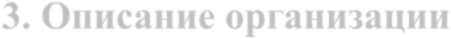 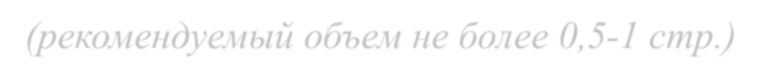 Информация об истории учреждения, ее целях и задачах, достижениях и успешных проектах, примеры финансирования деятельности организации или проектов из других источников, ресурсы и потенциальные возможности организации;описание конкретных проектов, уже реализованных данной организацией: что проведено, когда, где, сколько человек приняли участие в мероприятии (акции), каковы результаты, в том числе в количественном выражении.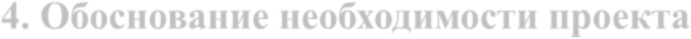 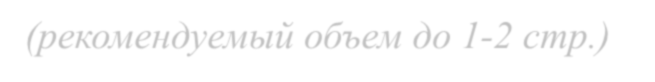 подробно описывается конкретная проблема, на решение которой направлен проект (с обязательным использованием количественных оценок). Это описание будет «точкой отсчета» при определении эффективности выполнения проекта через изменение первоначального состояния проблемы.подтверждается актуальность проблемы ссылками на мнение авторитетных экспертов / или официальные источники информации.указываются причины существования данной проблемы и выделяются ее составляющие (компоненты, то есть более узкие проблемы). Такой анализ общественной проблемы позволяет более детально и конкретно формулировать позиции следующих разделов проекта.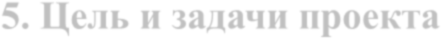 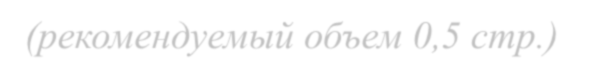 Последовательное перечисление цели и задач в конкретной форме.Цель формулирует в одном предложении общий итог проекта. В любом социальном проекте присутствует только одна цель.Задачи содержат конкретные частные результаты проекта, в проекте обычно от 3 до 5 задач. Цель и задачи должны отвечать на вопрос: «Что изменится в состоянии проблемы в итоге выполнения данного проекта?».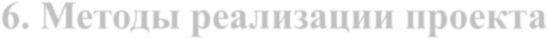 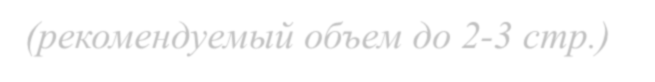 Описание методов достижения поставленной цели и задач проекта.Описание методов должно отвечать на вопрос: «Как будут достигаться цель и решаться задачи проекта, какие ресурсы (людские и материальные) при этом будут задействованы?».Раздел должен содержать достаточно подробную информацию о мероприятиях, которые будут реализовываться в ходе данного проекта.Недостаточно просто перечислить мероприятия, которые планируется провести, необходимо подробно раскрыть содержание каждого метода, их взаимосвязь с другими методами.Желательно давать методам названия и нумеровать их, например:«Метод № 1. Тренинги толерантности».После названия метода дается его подробное описание. Как правило, социальный проект предусматривает 6-8 методов.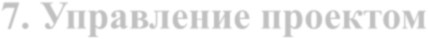 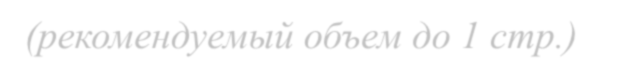 В данном разделе заявки описывается, как будет осуществляться управление проектом: фамилия, имя, отчество основных исполнителей проекта;функциональные	обязанности	и	процент	рабочего	времени	в проекте основных исполнителей;формы и периодичность планирования и контроля деятельности по проекту.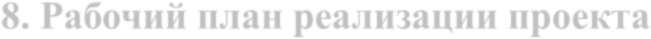 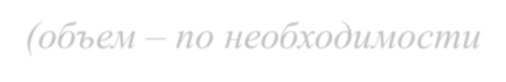 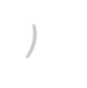 Календарный план осуществления мероприятий по проекту с указанием сроков, исполнителей и ответственных. Рекомендуется подготовить рабочий план в табличной форме с использованием следующих столбцов: № п/п; действия по проекту; сроки; ответственные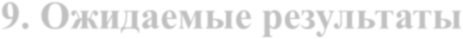 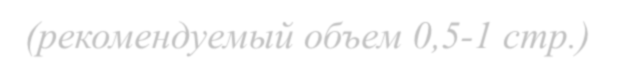 Конкретное описание предполагаемых качественных и количественных изменений первоначальной ситуации, к которым приведет реализация данного проекта. Рекомендуется сформулировать несколько ожидаемых результатов, каждый из которых должен иметь количественное выражение. Например, количество благополучателей, которые получат в ходе проекта услуги с указанием, какие именно услуги будут оказаны; количество публикаций в местной прессе о проекте;количество материалов в электронных СМИ о проекте; количество консультаций; количество участников просветительских мероприятий (семинаров и тренингов); количество участников других публичных мероприятий (например, «круглых столов»); тираж издаваемых в ходе проекта печатных материалов. Могут быть и другие ожидаемые результаты, исходя из особенностей проекта.Раздел должен содержать способы внутреннего контроля и оценки достижения ожидаемых результатов, чтобы можно было легко оценить итоги проекта и принять решение о целесообразности его продолжения.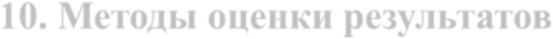 Например, если в проекте предусмотрено оказание социальных услуг, данный раздел должен давать ясное представление, на основании чего можно будет сделать вывод о количестве и качестве оказанных услуг.Каждый предусмотренный в предыдущем разделе ожидаемый результат должен получить свой метод оценки.Например, если в разделе «Ожидаемые результаты» есть такой результат, как «Не менее 60 человек примут участие в семинарах в ходе проекта», в разделе «Методы оценки результатов» должен быть такой метод, как«Количество участников семинаров будет определено на основании регистрационных листов участников просветительских мероприятий».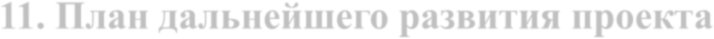 В разделе представляется информация о том, каким образом будет осуществляться деятельность по направлению проекта после его окончания с указанием предполагаемых источников дальнейшего финансирования.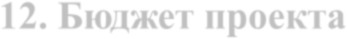 Данный раздел включает собственно бюджет проекта и комментарии к нему, объясняющие необходимость предполагаемых затрат. Обычно в документации конкурса приводится примерная форма бюджета проекта.ОбразецСоциальный проект «Чистый лес»Руководитель проекта: Иванова И.И. - воспитатель ГКОУ для детей-сирот и детей, оставшихся без попечения родителей, детский дом ст-цы Медведовской Краснодарского края.Актуальность проектаВ настоящее время на земном шаре возникла масса экологических проблем, связанных с деятельностью человека. Одной из самых глобальных проблем является загрязнение людьми земного шара, принимающее катастрофические размеры. Человечество стоит лицом к лицу с проблемой бережного использования природных богатств. Чтобы эта проблема решалась плодотворно и верно, в первую очередь, необходимо изменить сознание людей, в особенности сознание молодого поколения в том, что самый верный путь – это сохранение природной среды. Только тот, кто способен относится к храму природы как к своей ценности, может сохранить жизнь на земном шаре.Загрязнение Апшеронского леса вдоль маршрутных тропинок стало носить повсеместный характер. Пластиковые бутылки, кульки, битое стекло, отработанные автопокрышки и др. Очень низка экологическая культура отдыхающих.Потребность осуществления социального проекта «Чистый лес» продиктована, прежде всего, неумением детей учреждения реально оценивать экологические проблемы, связанные с загрязнением окружающей среды, равнодушием воспитанников к грязи, к мусору. Большинство детей детского дома спокойно проходят мимо мусора, лежащего на территории, не обращая на него особого внимания.Как сделать так, чтобы дети думали о природе, заботились о ней и берегли? Мало знакомить подростков со всеми экологическими проблемами, необходимо вести целенаправленную и кропотливую работу, чтобы это превратилось в норму поведения. Только так воспитанное поколение способно предотвратить надвигающуюся экологическую катастрофу.Цель проекта:улучшение экологии леса на территории г. Апшеронска.Задачи проекта:выявить при помощи анкетирования отношение детей к проблеме загрязнения леса и охране окружающей среды;расширить представление о возможностях правильной утилизации мусора;оборудовать скамейками зоны отдыха на территории леса;воспитывать любовь к природе и бережное отношение к ней.Этапы и механизмы реализации проектаПлан работы по реализации проекта «Чистый лес»Финансовое обеспечение проекта:На деревянные доски, гвозди, трудовые инструменты материальных затрат не было. Стоимость данного проекта составила 200 руб.Оценка результативности проектаДанный	проект	внес	определенный	вклад	в	дело	сохранения окружающей среды. Убираемая нами территория стала заметно чище и уютнее.В осуществлении данного проекта приняли участие 27 человек. В ходе реализации данного проекта у детей сформировалось бережное отношение к окружающей природе. Научившись наблюдать за окружающей красотой в процессе труда и осознав, что с его помощью можно творить красоту вокруг себя, воспитанники стали воспринимать окружающую среду иначе.Площадка для отдыха, очищенная от мусора и оборудованная ребятами, оставила позитивные эмоции, которые в дальнейшем не позволят поступать кощунственно с природой и в других экологических уголках.В ходе реализации данного проекта детям приходилось участвовать во многих видах совместной деятельности, что способствовало развитию чувства коллективизма и товарищеской взаимопомощи.Реализация проекта позволила некоторым его участникам сформировать многие трудовые навыки, умение преодолевать себя.Принимая участие в проекте, дети являлись непосредственными участниками становления гражданского общества в России, своим неравнодушием и энергией демонстрировали лучшие нравственные и патриотические качества.Работа над проектом привлекательна еще тем, что в ней принимают участие воспитанники разного возраста. Эта работа на практическом примере дала возможность освоить технологию проектной деятельности, столь необходимую для приобретения молодежной практической грамотности, позволила объединить воспитанников.На последнем этапе при поддержке воспитателя проходит анализ проделанной работы, отмечаются встретившиеся трудности, выделяются слабые стороны проекта, обсуждаются пути их исправления.Предварительно было проведено анкетирование участников проекта. Перечень вопросов:Считаете ли вы проблему загрязнения окружающей среды актуальной в наше время? (95% считают актуальной, 5% нет).Куда вы выбрасываете мусор? (куда придется - 5%, в специально отведенные места - 50%, когда как - 45%).Считаете ли вы чистыми леса в нашем крае? (да - 25%, нет -75%).Куда вы выбрасываете мусор после отдыха на природе? (забираю -10%, закапываю - 20%, сжигаю - 15%, не знаю куда деть - 55%).Готовы ли вы принять участие в проектной деятельности по очистке лесной территории? (да - 100%).Оценка результативностиПроблема, решаемая в проекте актуальна.Проект напрямую связан с решением данной проблемы.Проект оказался реалистичным, его возможно было реализовать.Проводимые	в	ходе	реализации	проекта	мероприятия	были реальны, выполнимы, не требовали больших материальных затрат.Проблема, поднятая в ходе проекта, созвучна с проблемой социума и удовлетворяет интересы большинства представителей общества.В результате реализации проекта изменилось отношение участников проекта к себе, к людям, друг к другу. На вопрос, что вам дал проект, воспитанники ответили: «Работа над проектом сблизила нас. Мы почувствовали уверенность в своих силах, поняли, что мы можем влиять на решение существующих проблем, поняли, что ответственность за экологическое будущее лежит на нас».Во время уборки территории дети общались со студентами КубГУ, тоже принимавшими участие в социальном проекте, слышали слова благодарности от жителей города Апшеронска.Развитие проектаДальнейшее развитие проекта предусматривает решение социального аспекта проблемы, а именно: привлечение внимания людей к решению проблемы по прекращению загрязнения лесных массивов.Этапы реализациипроектаСрокиЦели и задачиОжидаемый результат1.Ознакомительный этап12-14сентября 2012 г.Цель:выявление детьми отношения к проблеме загрязнения окружающей среды, осознание важности бережного отношения к природеЗадачи:провести анкетирование по проблеме охраны окружающей среды и лесной территории;познакомить с экологически - ми проблемами, возникшими в современном мире;заинтересовать детей в осуществлении данного проекта;развивать потребность в стремлении сохранять и беречь окружающую природуИтоги:- формирование понимания детьми значимости гармоничного существования человека и природы;-получение знаний о способах и методах решения экологических проблем2.Основной этап15-17сентября 2012 г.Цель:- вовлечение детей в активную деятельность по охране окружающей среды и бережно- го отношения к лесной территории.Задачи:-познакомить детей с экологическими проблемами лесной территории в г. Апшеронске;-организовать мероприятия по очистке лесного массива;-оборудование зон отдыха;-сформировать у детей активную жизненную позицию.Итоги:- появится желание и стремление внести свой вклад в охрану окружающей среды;-сформируются знания, умения и навыки по охране лесных массивов;-появится опыт работы по проведению природосохраняю- щих мероприятий;-сформируются потребности в бережном отношении к окружающей среде;-разовьются навыки трудового воспитания.3.Заключи- тельный этап18сентября 2012г.Цель:формирование у воспитанников устойчивой мотивации к бережному отношению к окружающей среде.Задачи:развивать у детей активную жизненную позицию;сформировать потребность в бережном отношении к природе, окружающей среде, ближайшему окружению;применять полученные в ходе реализации проекта знания,Итоги:сформируется	внутренняя потребность;стремление к охране и береж- ному отношению к окружаю- щей среде;появится желание и стремление	применятьполученный	опыт	в дальнейшей жизни;возникнут новые идеи по осуществлению	данного проектаумения и навыки в дальнейшейжизни№п/пНаименование мероприятийСрокиОтветственные1.Анкетирование «Экология вокруг нас»12.09.2012 г.2.Подбор материала о лесе Апшеронского района12.09.2012 г.3.Экологический вестник13.09.2012 г.4Презентация «Загрязнение лесных массивов»13.09.2012 г.5Круглый стол «Природа и этика»14.09.2012 г.6Прогулка по территории леса14.09.2012 г.7Работа по наведению порядка на территории леса,расчистка площадки от мусора15.09.2012 г.8Подведение итогов18.09.2012 г.МатериалыКоличествоСтоимостьМусорные пакеты5 упаковок125 рубМешки для мусора5 шт.75 руб